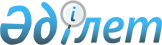 О внесении изменений в решение Казалинского районного маслихата от 26 декабря 2019 года №364 "О бюджете сельского округа Майдакол на 2020-2022 годы"
					
			С истёкшим сроком
			
			
		
					Решение Казалинского районного маслихата Кызылординской области от 6 марта 2020 года № 393. Зарегистрировано Департаментом юстиции Кызылординской области 12 марта 2020 года № 7295. Прекращено действие в связи с истечением срока
      В соответствии со статьей 109-1 Кодекса Республики Казахстан от 4 декабря 2008 года "Бюджетный кодекс Республики Казахстан" и пунктом 2-7 статьи 6 Закона Республики Казахстан от 23 января 2001 года "О местном государственном управлении и самоуправлении в Республике Казахстан", Казалинский районный маслихат РЕШИЛ:
      1. Внести в решение сессии Казалинского районного маслихата от 26 декабря 2019 года № 364 "О бюджете сельского округа Майдакол на 2020-2022 годы" (зарегистрировано в Реестре государственной регистрации нормативных правовых актов за номером 7103, опубликовано от 10 января 2020 года в эталонном контрольном банке нормативных правовых актов Республики Казахстан) следующие изменения:
      пункт 1 изложить в следующей редакции:
      "1. Утвердить в бюджет сельского округа Майдакол на 2020-2022 годы согласно приложениям 1, 2, 3, в том числе на 2020 год в следующих объемах:
      1) доходы – 94300 тысяч тенге, в том числе:
      налоговые поступления – 3114 тысяч тенге;
      поступления трансфертов – 91186 тысяч тенге;
      2) затраты – 94318,1 тысяч тенге;
      3) чистое бюджетное кредитование – 0;
      бюджетные кредиты – 0;
      погашение бюджетных кредитов – 0;
      4) сальдо по операциям с финансовыми активами – 0;
      приобретение финансовых активов – 0;
      поступления от продажи финансовых активов государства – 0;
      5) дефицит (профицит) бюджета – -18,1 тысяч тенге;
      6) финансирование дефицита (использование профицита) бюджета – 18,1 тысяч тенге.".
      Подпункт 2) пункта 3 изложить в новой редакции:
      "2) сфера культуры 1412 тысяч тенге.".
      Приложения 1 к указанному решению изложить в новой редакции согласно приложению к настоящему решению.
      2. Настоящее решение вводится в действие с 1 января 2020 года и подлежит официальному опубликованию. Бюджет на 2020 год сельского округа Майдакол
					© 2012. РГП на ПХВ «Институт законодательства и правовой информации Республики Казахстан» Министерства юстиции Республики Казахстан
				
      Председатель внеочередной LIII сессийКазалинского районного маслихата

Ғ. ӘЛІШ

      Секретарь Казалинскогорайонного маслихата

К. НАЗЫМБЕКОВ
Приложение к решению Казалинского районного маслихата от 6 марта 2020 года №393Приложение 1 к решению Казалинского районного маслихата от 26 декабря 2019 года №364
Категория
Категория
Категория
Категория
Сумма, 
тысяч тенге
Класс
Класс
Класс
Сумма, 
тысяч тенге
Подкласс
Подкласс
Сумма, 
тысяч тенге
Наименование
Сумма, 
тысяч тенге
1. Доходы
94300
1
Налоговые поступления
3114
04
Hалоги на собственность
3114
1
Hалоги на имущество
33
3
Земельный налог
212
4
Hалог на транспортные средства
2869
4
Поступления трансфертов 
91186
02
Трансферты из вышестоящих органов государственного управления
91186
3
Трансферты из районного (города областного значения) бюджета
91186
Функциональная группа
Функциональная группа
Функциональная группа
Функциональная группа
Администратор бюджетных программ
Администратор бюджетных программ
Администратор бюджетных программ
Программа
Программа
Наименование
Наименование
2. Затраты
94318,1
1
Государственные услуги общего характера
26763
124
Аппарат акима города районного значения, села, поселка, сельского округа
26763
001
Услуги по обеспечению деятельности акима города районного значения, села, поселка, сельского округа
26384
032
Капитальные расходы подведомственных государственных учреждений и организаций
379
6
Социальная помощь и социальное обеспечение
3457
124
Аппарат акима города районного значения, села, поселка, сельского округа
3457
003
Оказание социальной помощи нуждающимся гражданам на дому
3457
7
Жилищно-коммунальное хозяйство
43771
124
Аппарат акима города районного значения, села, поселка, сельского округа
43771
008
Освещение улиц в населенных пунктах
1811
009
Обеспечение санитарии населенных пунктов
551
011
Благоустройство и озеленение населенных пунктов
41409
8
Культура, спорт, туризм и информационное пространство
19510
124
Аппарат акима города районного значения, села, поселка, сельского округа
19510
006
Поддержка культурно-досуговой работы на местном уровне
19510
12
Транспорт и коммуникации
799
124
Аппарат акима города районного значения, села, поселка, сельского округа
799
013
Обеспечение функционирования автомобильных дорог в городах районного значения, селах, поселках, сельских округах
799
15
Трансферты
18,1
124
Аппарат акима города районного значения, села, поселка, сельского округа
18,1
048
Возврат неиспользованных (недоиспользованных) целевых трансфертов
18,1
3. Чистое бюджетное кредитование
0
Бюджетные кредиты
0
Погашение бюджетных кредитов
0
4.Сальдо по операциям с финансовыми активами
0
Приобретение финансовых активов
0
Поступления от продажи финансовых активов государства
0
5.Дефицит (профицит) бюджета
-18,1
6.Финансирование дефицита (использование профицита) бюджета
18,1
8
Используемые остатки бюджетных средств
18,1
1
Свободные остатки бюджетных средств
18,1
01
Свободные остатки бюджетных средств
18,1